                                                                                                          Załącznik Nr 1 do uchwały Nr XXIX/215/2021                                                                                                                     Rady Miejskiej w Kępnie                                                                                                                      z dnia 25 lutego 2021 r.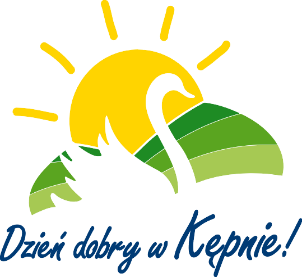 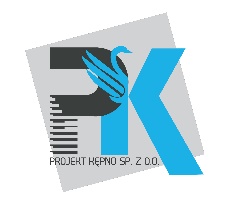                                                                        REGULAMIN                         
                                              korzystania z boiska z nawierzchnią naturalną                                         w Krążkowach stanowiącego własność Gminy KępnoRegulamin określa zasady korzystania z boiska z nawierzchnią naturalną w Krążkowach, stanowiącego własność Gminy Kępno, pozostającego w zarządzie spółki Projekt Kępno sp. z o.o., zwanego dalej „obiektem”.Obiekt przeznaczony jest do gry w piłkę nożną.Obiekt jest ogólnodostępny.W przypadku złych warunków atmosferycznych zagrażających zdrowiu i życiu użytkowników Zarządca, Właściciel boiska mogą zamknąć obiekt.Korzystanie przez poszczególnych użytkowników z obiektu odbywa się zgodnie z harmonogramem ustalonym wraz z pracownikiem merytorycznym Zarządcy obiektu.Stałe rezerwacje boiska mogą w uzasadnionych przypadkach zostać odwołane przez Zarządcę, o czym korzystający zostaną powiadomieni z odpowiednim wyprzedzeniem.Wszyscy korzystający z obiektu są zobowiązani do korzystania z niego zgodnie z jego przeznaczeniem oraz do stosowania się do poleceń i wskazówek obsługi obiektu.Korzystający z obiektu zobowiązani są do użytkowania go w sposób racjonalny, nie powodujący nadmiernego zwiększenia kosztów jego eksploatacji.§3Z obiektu mogą korzystać szkoły, kluby sportowe, organizacje pozarządowe, zakłady pracy i osoby prywatne, po uprzednim dokonaniu rezerwacji obiektu u Zarządcy z uwagi na limitowane korzystanie z murawy.Osoby przebywające na terenie obiektu podlegają przepisom niniejszego regulaminu i ogólnie obowiązującym przepisom prawa.Wejście na teren boiska oznacza automatycznie bezwzględną akceptację niniejszegoregulaminu i akceptację zasad obowiązujących na terenie boiska.W trakcie korzystania z boiska obowiązuje korzystanie z odpowiedniego obuwia sportowego.Uczestnicy zajęć zobowiązani są do dbałości o boisko i wszystkie znajdujące się na nim urządzenia, z których należy korzystać zgodnie z ich przeznaczeniem i instrukcją obsługi.Dzieci do lat 10 mogą korzystać z obiektu wyłącznie pod opieką osoby pełnoletniej.Użytkownicy obiektu powinni dostosować rodzaj i natężenie ćwiczeń do swoich możliwości.§4Korzystanie z obiektu w celach inne niż sportowe każdorazowo wymaga uzyskania zgody zarządcy obiektu.